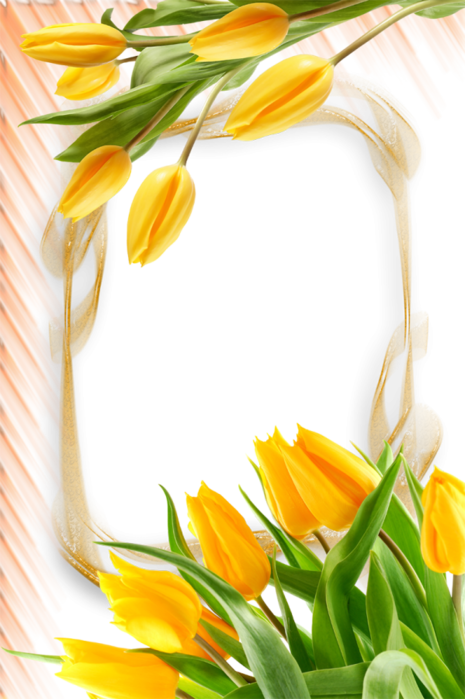 МБУ «Комплексный центр                  социального обслуживания населенияВалуйского городского округа»поздравляет именинников,               получающих социальные услуги на дому,с Юбилейной датойсо дня  рождения!Желаем счастья в этот день,Тепла от всех, кто будет рядом.Улыбок светлых на лицеИ солнечных лучей в награду!Желаем множество удач,Желаем молодости вечной,Пусть все исполнятся мечты,И счастье будет бесконечным!Поздравляем в апрелес Юбилейной датойсо дня  рождения!С 85-летием:Ерину Марию Федоровну                                             (19.04.1938 г.) Жукову Татьяну Стефановну                                            (22.04.1938 г.)С 75-летием:Лебединскую Екатерину Васильевну                                         (02.04.1948 г.) С 70- летием:                  Коновалова Александра Васильевича                                                             (16.04.1953 г.)